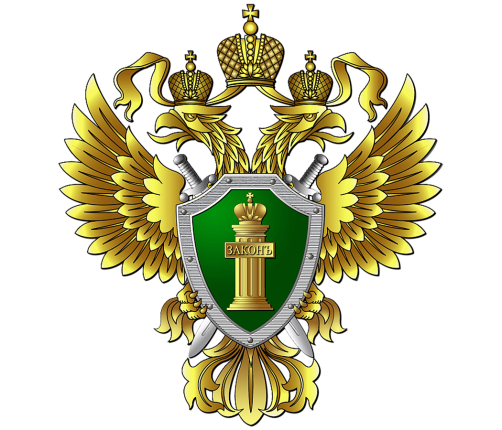 Вопрос защиты прав граждан на качественное и бесперебойное предоставление коммунальных услуг является одним из приоритетных в деятельности прокуратуры.В соответствии с ч. 1 ст. 161 Жилищного кодекса Российской Федерации (далее - ЖК РФ) управление многоквартирным домом должно обеспечивать благоприятные и безопасные условия проживания граждан, надлежащее содержание общего имущества в многоквартирном доме, решение вопросов пользования указанным имуществом, а также предоставление коммунальных услуг гражданам, проживающим в таком доме.В случае протекания кровли, разрушения фасада и фундамента дома, затопления подвала, неисправности электрической проводки в подъезде, ненадлежащей уборки подъезда и придомовой территории, отсутствия услуг теплоснабжения и иных нарушений прав граждан на благоприятные условия проживания, предлагаем следующие варианты разрешения проблем.Шаг первый:Обратиться в диспетчерскую службу управляющей (обслуживающей) организации.Если Вам стали известны недостатки при содержании общего имущества в многоквартирном доме и прилегающей к дому территории или при предоставлении коммунальных услуг, обратитесь в диспетчерскую службу управляющей, ресурсоснабжающей организации и подайте заявку об устранении выявленных недостатков.Информацию об управляющей, ресурсоснабжающей организации возможно получить на информационных стендах в жилом доме, квитанциях организации, на информационном сайте в сети интернет - www.reformagkh.ru, на сайте государственной информационной системы жилищно-коммунального хозяйства - www.dom.gosuslugi.ru.Сообщение о ненадлежащем качестве коммунальной услуги может быть сделано потребителем в письменной форме или устно (в том числе по телефону) и подлежит обязательной регистрации диспетчерской службой в журнале учета жалоб (претензий).В течение трех рабочих дней со дня получения жалобы (заявления, требования и претензии) исполнитель коммунальной услуги обязан направить потребителю ответ о ее удовлетворении либо об отказе в удовлетворении с указанием причин отказа.Шаг второй:Обратиться в органы государственного жилищного надзора и муниципального жилищного контроля.В случае непринятия управляющей компанией по вашему обращению мер, либо неудовлетворительной работе по устранению выявленных нарушений, Вы вправе обратиться в органы государственного жилищного надзора и муниципального жилищного контроля.На территории Республики Крым уполномоченным органом исполнительной власти, осуществляющим государственный жилищный надзор является Инспекция по жилищному надзору Республики Крым.Адрес и телефон Инспекции по жилищному надзору Республики Крым: (Республика Крым, г. Симферополь, ул. Павленко, 18, тел.:  8(3652) 60-11-29, 8(3652)25-44-95, inspekciya@gizn.rk.gov.ru)Под муниципальным жилищным контролем понимается деятельность органов местного самоуправления, уполномоченных на организацию и проведение на территории муниципального образования проверок соблюдения юридическими лицами, индивидуальными предпринимателями и гражданами обязательных требований, установленных в отношении муниципального жилищного фонда федеральными законами и законами субъектов Российской Федерации в области жилищных отношений, а также муниципальными правовыми актами (п. 1.1 ст. 20 ЖК РФ).Так, на территории Белогорского района муниципальный жилищный контроль осуществляется администрациями сельских поселений, администрацией города Белогорск.Кроме того, если Ваш вопрос связан с качеством питьевой воды или соблюдением санитарных требований, в таком случае необходимо обращаться в орган санитарно-эпидемиологического надзора, которым на территории Белогорского района является Территориальный отдел по Белогорскому, Советскому и Нижнегорскому районам Межрегионального управления Федеральной службы по надзору в сфере защиты прав потребителей и благополучия человека Роспотребнадзора по Республике Крым и городу федерального значения Севастополю.Адрес и телефон: Республика Крым, Советский район,                            п. Советский, ул. Пролетарская, 10, тел.: 8(36551)-9-15-35,                             8(978)-91-91-139.В обращении в органы жилищного контроля и санитарно-эпидемиологического надзора необходимо указать: наименование учреждения, в которое обращаетесь (либо фамилию, имя, отчество соответствующего должностного лица, либо должность соответствующего лица), изложить суть обращения, свои фамилию, имя, отчество и адрес, по которому должен быть направлен ответ, указать контактный телефон, поставить личную подпись и дату.При необходимости в подтверждение своих доводов приложите к письменному обращению документы и материалы либо их копии.Шаг третий:Обратиться за защитой нарушенных прав в суд.В зависимости от обстоятельств дела Вы вправе просить суд обязать управляющую компанию устранить недостатки, связанные с обслуживанием дома, или возместить убытки, причиненные Вам в связи с ненадлежащим исполнением управляющей компанией своих обязательств.Кроме того, если решение, а также действия (бездействие) должностных лиц органов жилищного и санитарно-эпидемиологического контроля при проведении проверки Вас не устроили, Вы можете обжаловать их в административном и (или) судебном порядке в суд общей юрисдикции по месту Вашего жительства.Шаг четвертый:Обратиться в органы прокуратуры.Частью 2 ст. 26 Федерального закона «О прокуратуре Российской Федерации» от 17.01.1992 № 2202-1 закреплено, что органы прокуратуры не подменяют иные государственные органы и должностных лиц, которые осуществляют контроль за соблюдением прав и свобод человека и гражданина, не вмешиваются в оперативно-хозяйственную деятельность организаций. Обращение в органы прокуратуры является целесообразным в случае обжалования решения, принятого по обращению должностными лицами органов жилищного и санитарно-эпидемиологического контроля и надзора.С письменным обращение об обжаловании действий должностных лиц указанных органов можно обратиться в прокуратуру Белогорского района Республики Крым.Адрес и телефон прокуратуры района: Республика Крым,                           г. Белогорск, ул. Шевченко, 19а, тел 8(36559) 9-28-04.С письменным обращением об обжаловании действий должностных лиц Инспекции по жилищному надзору Республики Крым необходимо обращаться в прокуратуру Республики Крым.Адрес и телефоны прокуратуры Республики Крым: Республика Крым, г. Симферополь, ул. Севастопольская, 21, 8(3652)550-399,                    8(3652)550-394, 8(3652)550-347.